The Trophy room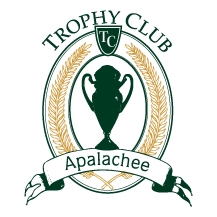 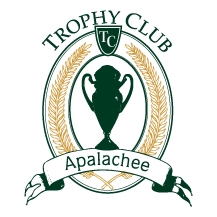 at the trophy club of apalacheeThe perfect place for your reception, anniversary party, birthday party, baby shower, business meeting, graduation, and more!Rental Fees:		              Without Catering	                With Catering from Trophy ClubTwo Hour		               	$400	      		        $150 Room Rental + CateringThree Hour				$500			        $250 Room Rental + Catering Four Hour				$700			        $350 Room Rental + Catering	Six Hour				              $900	                           	        $450 Room Rental + CateringAll Day					$2,000    	                      $800 Room Rental + Catering*Our preferred caterer is Old Fountain Tavern for large banquets and events. Prices and menus vary; please ask Brittany for details*Outside catering is acceptable; there will be a $5/head charge for any outside cateringOther Add-Ons:Bartender - $50 per hour (Applicable to a cash bar or any of the open bar options) Ask about drink packages for specific alcohol selections; drinks and prices vary.Chafing dish rentals - $10 per chafing dish set (rack, pan, lid, two methane heaters)Place Settings – $2 per setting - glass dishware and stainless-steel silverware (Large dinner plate, small appetizer plate, fork, knife, spoon, napkin)Decorating Time – You are allowed two hours directly prior to the start of your event to decorate, free of charge. If you need more than the allotted two-hours for decorating, you may reserve the entire day of your event for decoration for a $200 fee in addition to the rental fee. and if you need more than just the day-of for decoration, you may rent the room for the day before as well as the day-of for a $400 fee in addition to your rental fee. PLEASE NOTE THE FOLLOWING REGARDING ALCOHOL:Due to health department regulations and local liquor laws, any and all alcohol present on our property must be provided by and served by our staff members. Alcohol may not be brought onto our property from another source. Ask about our many beverage packages to find one that fits your budgetAll prices are subject to a 20% service charge, depending on the services utilized during your event, and a 6% sales tax charge.